PARADIGMA BUNGA BANK DAN RIBARahmat FirdausJurusan Ekonomi Syariah Fakultas Ekonomi dan Bisnis Islam IAIN BatusangkarJl. Raya Batusangkar-Padang Panjang Kabupaten Tanah Datarfirdausrahmat157@gmail.comAbstract: Bank interest and usury. In this sophisticated era, people generally entrust money to banking services. In addition to getting security guarantees, the public also benefits from banks in the form of interest or profit sharing. The monetary crisis that occurred in Indonesia was marked by a decline in the economy including banks that applied the interest-based principle. The presence of the Islamic economy is an economic system that seeks to eliminate the practice of usury in every business transaction both in the real sector and even more so in the financial sector. Usury, which means additional in this context, namely additional money on loans, whether additional amounts are small or in large amounts. Whereas bank interest in the study of fiqh law is a contemporary problem that gives birth to two different paradigms of the way of jihad in determining their legal status, namely the textual and contextual paradigms.Keywords: bank interest, usury, Islamic economicsAbstrak: Bunga Bank dan Riba. Pada zaman yang serba canggih  ini, umumnya masyarakat menitipkan uang  pada jasa-jasa perbankan. Selain mendapatkan jaminan keamanan, masyarakat juga mendapatkan keuntungan dari bank berupa bunga atau bagi hasil. Krisis moneter yang terjadi di Indonesia ditandai dengan merosotnya perekonomian termasuk perbankan yang menerapkan prinsip berbasis bunga. Hadirnya ekonomi Islam adalah sebuah sistem ekonomi yang berusaha agar praktek riba dapat dihilangkan dalam setiap transaksi bisnis baik di sektor riil terlebih lagi di sektor keuangan. Riba yang berarti tambahan dalam konteks ini yaitu tambahan uang atas pinjaman, baik tambahan itu berjumlah sedikit atau dalam jumlah banyak. Sedangkan bunga bank dalam kajian hukum fiqh merupakan masalah kontemporer yang melahirkan dua paradigma cara berijtihad yang berbeda dalam menentukan status hukumnya yaitu dengan paradigma tekstual dan kontekstual.Kata kunci: Bunga bank, riba, ekonomi IslamPENDAHULUANIslam merupakan agama yang mengajarkan kepada umatnya agar senantiasa saling tolong menolong, salah satu bentuknya adalah dalam bentuk pinjaman uang. Namun, pemberian pinjaman  jangan merugikan atau sampai menzalimi orang lain. Contoh pinjaman yang merugikan adalah sistem riba yang mengandung unsur kelebihan dan tambahan tanpa ada ganti atau imbalan yang disyaratkan bagi salah seorang dari dua orang yang melakukan transaksi atau akad. Kenyataannya  praktek riba telah masuk ke berbagai negara sehingga sulit untuk diberantas, berbagai penguasa terpaksa melakukan pengaturan dan pembatasan terhadap bisnis pembungaan uang. Pada saat ini perbincangan mengenai riba di kalangan masyarakat Islam mulai muncul kembali. Sehingga upaya-upaya melakukan usaha yang bertujuan menghindari persoalan riba mulai dilaksanakan. Riba bukan hanya masalah umat Islam, tapi berbagai kalangan di luar Islam pun memandang serius persoalan riba. Kajian terhadap masalah riba juga terjadi hingga lebih dari 2.000 tahun silam. Masalah riba telah menjadi bahasan kalangan Yahudi, Yunani, demikian juga Romawi.Ciri khas dalam ekonomi Islam adalah konsep ekonomi non riba. Konsep ini menghapuskan semua jenis riba dalam setiap transaksi, baik sektor riil atau sektor keuangan. Riba yang berarti tambahan dalam konteks ini yaitu tambahan uang atas pinjaman, baik tambahan itu berjumlah sedikit apa lagi berjumlah banyak. Dalam Islam, memungut riba atau mendapatkan keuntungan berupa riba pinjaman adalah haram. Hal ini itetapkan Allah dalam QS. Al-Baqarah ayat 275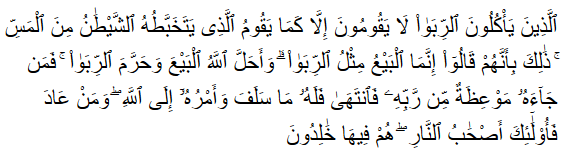 Orang-orang yang makan mengambil) riba tidak dapat berdiri melainkan seperti berdirinya orang yang kemasukan syaitan lantaran (tekanan) penyakit gila. Keadaan mereka yang demikian itu, adalah disebabkan mereka berkata (berpendapat), sesungguhnya jual beli itu sama dengan riba, padahal Allah telah menghalalkan jual beli dan mengharamkan riba.Orang-orang yang telah sampai kepadanya larangan dari Tuhannya, lalu terus berhenti (dari mengambil riba), maka baginya apa yang telah diambilnya dahulu (sebelum datang larangan); dan urusannya (terserah) kepada Allah. Orang yang kembali (mengambil riba), maka orang itu adalah penghuni-penghuni neraka; mereka kekal di dalamnya.Di dalam ayat ini mendorong semangat lahirnya perbankan yang berbasis syariah dengan konsep keuntungan bagi penabung didapat dari sistem jual beli atau bagi hasil bukan dengan sistem bunga seperti pada bank konvensional, karena menurut sebagian pendapat termasuk Majelis Ulama Indonesia (MUI) bahwa bunga bank termasuk ke dalam riba. Hal yang mencolok dapat diketahui bahwa bunga bank itu termasuk riba adalah ditetapkannya di awal akad. Jadi, ketika seseorang sudah menabung atau meminjam dengan tingkat suku bunga tertentu, maka akan mengetahui hasilnya dengan pasti. Berbeda dengan prinsip syariah dengan sistem bagi hasil yang memberikan nisbah untuk nasabahnya. Dampaknya akan sangat panjang pada transaksi selanjutnya, yaitu bila akad ditetapkan di awal persentase yang didapatkan penabung sudah diketahui, maka yang menjadi sasaran untuk menutupi jumlah bunga tersebut adalah para pengusaha yang meminjam modal dan apapun yang terjadi, kerugian pasti akan ditanggung oleh peminjam. Berbeda dengan bagi hasil yang hanya memberikan nisbah tertentu pada nasabahnya. Maka yang dibagi adalah keuntungan dari yang didapat kemudian dibagi sesuai dengan nisbah yang disepakati oleh kedua belah pihak.METODE PENELITIANJenis penelitian ini adalah studi kepustakaan (library research). Suatu jenis penelitian yang membatasi kegiatan pada bahan-bahan koleksi perpustakaan dan studi dokumen saja tanpa memerlukan penelitian lapangan (field research). Sumber data yang menjadi bahan kajian dalam penelitian ini adalah data sekunder. Data sekunder adalah data yang diperoleh dalam bentuk yang sudah jadi sudah dikumpulkan dan diolah oleh pihak lain. Data sekunder yang digunakan dalam penelitian ini adalah literatur dan buku-buku yang ditulis dari para ahli yang memberikan penjelasan tentang bunga bank dan riba.Di dalam pengolahan dan penganalisaan semua data dari literatur serta teks,  maka penulis menggunakan metode content analisis. Metode content analisis  di dalam mengukur tingkat akurasi dan proses penarikan kesimpulan terhadap pesan, setidaknya memiliki tiga langkah yang dilakukan, yaitu deskriptif, analisis isi secara kritis, dan korelatif. Secara umum dapat digambarkan bahwa proses pengolahan data dalam sebuah penelitian dapat juga dikelompokkan kepada tiga  tahapan yang meliputi: pertama, aktifitas pengumpulan data dari referensi-referensi kajian ilmiah yang kemudian mengelompokkannya dan mendeskripsikannya; kedua, kegiatan analisis data setelah mendeskripsikan konsep-konsep pemikiran, dan ide-ide, kemudian dianalisis dengan menggunakan analisis pola berfikir analitik induktif, deduktif dan interaktif (paduan dari induktif dengan deduktif); dan ketiga memberikan penafsiran dan pemaknaan terhadap hasil analisis yang bertujuan untuk mengambil kesimpulan-kesimpulan. Dari kesimpulan interpretatif ini dibangun gagasan dan ide-ide tentang objek penelitian. Dalam metode content analisis ini, Jujun S. Suria Sumantri lebih rinci mengemukakan lima tahapan, yaitu (1) mendeskripsikan objek penelitian; (2) Membahas objek penelitian yang telah dideskripsikan; (3) Melakukan kritik terhadap objek penelitian; (4) Melakukan analisis dengan mengkomparasikan antara satu objek kajian dengan data-data lainnya; (5) menyimpulkan hasil penelitian. PEMBAHASAN DAN HASILBunga Bank dan Riba Beserta DalilnyaSecara leksikal, bunga berasal dari kata interest. Secara istilah bunga berarti interest is a charge for a financial loan, usually a percentage of the amount loaned. Bunga adalah tanggungan pada pinjaman uang, yang biasanya dinyatakan dengan persentase dari uang yang dipinjamkan. Menurut Keynes, bunga adalah semacam hadiah yang diberikan oleh bank kepada penabung karena telah mengorbankan kesempatan untuk menggunakan uangnya saat itu, tingkat suku bunga tidak ada kaitannya dengan minat dan jumlah tabungan karena jumlah tabungan akan ditentukan oleh penghasilan.Secara sederhana bunga adalah balas jasa atas pemakaian dana dalam perbankan disebut dengan bunga. Dalam rangka balas jasa / bunga kepada kepada penyimpan (penabung), maka bank akan meminjamkan dana dalam bentuk kredit kepada masyarakat yang membutuhkan tambahan modal usaha (bukan modal awal)untuk Investasi, Modal Kerja, maupun Perdagangan. Atas keuntungan usaha yang diperoleh debitur dengan memakai/ mempergunakan kredit dari bank, maka debitur menunjukkan tindakan yang terpuji dengan memberikan balas jasa / bunga atas pemakaian dana tersebut kepada bank yang bersangkutan. Selisih bunga yang diterima bank dari debitur dengan bunga yang dibayarkan kepada penyimpan dana di Bank, itulah yang menjadi keuntungan Bank, inilah yang dipergunakan membiayai operasional bank secara keseluruhan.Jadi dapat diketahui bahwasannya bunga  adalah sejumlah imbalan atau hadiah yang diberikan oleh pihak bank atau lembaga keuangan non-syariah kepada nasabah disebabkan telah menitipkan uangnya baik dengan cara tabungan atau yang lainnya.Secara etimologi, riba berasal dari kata ziyadah yang berarti bertumbuh, menambah atau berlebih, al-riba atau ar-rima makna asalnya ialah tambah, tumbuh dan subur, membesar (al-‘uluw). Dalam bahasa Inggrisnya usury/interest ialah lebih atau bertambah (addition). Menurut terminologi, riba artinya kelebihan pembayaran tanpa ganti rugi atau imbalan, yang disyaratkan bagi salah seorang dari dua orang yang melakukan transaksi, baik tambahan itu berasal dari dirinya sendiri, maupun berasal dari luar berupa imbalan. Secara terminologi fiqh riba merupakan tambahan khusus yang dimiliki oleh salah satu pihak yang bertransaksi tanpa ada imbalan tertentu ataupun kelebihan yang tidak disertai dengan imbalan yang disyaratkan dalam jual beli.Menurut Imam Sarkhasi (bermazhab Hanafi) mendefinisikan riba adalah tambahan yang disyaratkan dalam transaksi jual beli tanpa adanya iwadh (padanan). Menurut Afzalurrahman, pada dasarnya, riba adalah pembayaran yang dikenakan terhadap pinjaman pokok sebagai imbalan terhadap pinjaman pokok sebagi imbalan masa pinjaman itu berlaku. Secara redaksional, ulama mendefinisikan riba berbeda-beda, namun secara substansinya sama, yaitu suatu kelebihan dengan tanpa suatu imbalan (pengganti) yang disyaratkan oleh salah satu dari dua orang yang melakukan transaksi (utang-piutang), atau dengan kata lain, riba dikenal sebagai kelebihan keuntungan (harta) dari salah satu pihak terhadap pihak lain dalam transaksi jual beli dan atau pertukaran barang yang sejenis dengan tanpa memberikan imbalan terhadap kelebihan tersebut.Dalam analisis, disebutkan bahwa unsur-unsur riba itu ialah:Dilakukan antar perorangan yang menentukan syarat keuntungan secara sepihak.Bersifat penghisapan yang menimbulkan kesengsaraan baik bagi perorangan maupun masyarakat.Riba merupakan salah satu praktek ekonomi yang dilarang dalam syariat Islam. Sebagaimana firman Allah dalam beberapa surat di bawah ini:QS. Al-Baqarah ayat 275Orang-orang yang makan (mengambil) riba tidak dapat berdiri melainkan seperti berdirinya orang yang kemasukan syaitan lantaran (tekanan) penyakit gila. Keadaan mereka yang demikian itu, adalah disebabkan mereka berkata (berpendapat), sesungguhnya jual beli itu sama dengan riba, padahal Allah telah menghalalkan jual beli dan mengharamkan riba.Orang-orang yang telah sampai kepadanya larangan dari Tuhannya, lalu terus berhenti (dari mengambil riba), maka baginya apa yang telah diambilnya dahulu (sebelum datang larangan); dan urusannya (terserah) kepada Allah. Orang yang kembali (mengambil riba), maka orang itu adalah penghuni-penghuni neraka; mereka kekal di dalamnya.QS. Al-Baqarah ayat 276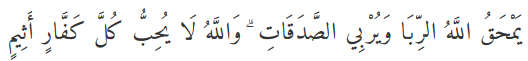 Allah memusnahkan riba dan menyuburkan sedekah. Dan Allah tidak menyukai setiap orang tetap dalam kekafiran dan selalu berbuat dosaQS. Ali-Imran ayat 130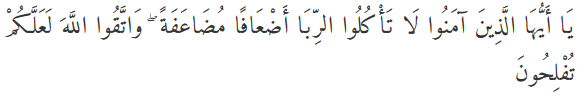 Hai orang-orang yang beriman, janganlah kamu memakan riba dengan berlipat ganda dan bertakwalah kamu kepada Allah supaya kamu mendapat keberuntungan.Jenis-Jenis Riba dan Tahapan PengharamannyaMenurut Ibnu Abbas, riba dapat digolongkan menjadi dua macam, yakni riba yang haram dan riba yang halal. Riba yang halal adalah hadiah yang diberikan seseorang dengan motivasi untuk mendapatkan keuntungan yang berlipat ganda. Secara garis besar riba dikelompokkan menjadi dua, yaitu sebagai berikut:Riba FadhlRiba fadhl ialah penukaran suatu barang dengan barang yang sejenis, tetapi lebih banyak jumlahnya karena orang yang menukarkan mensyaratkan demikian, seperti penukaran emas dengan emas, padi dengan padi, dan sebagainya. Riba fadhl adalah riba  yang berlaku dalam jual beli yang didefinisikan oleh para ulama fiqih dengan “kelebihan pada salah satu harta sejenis yang diperjualbelikan dengan ukuran syarak”.Riba Nasi’ahRiba nasi’ah yaitu menunda, menunggu, penangguhan penyerahan atau penerimanaan jenis barang ribawi yang dipertukarkan dengan jenis barang ribawi lainnya, riba ini muncul karena adanya perbedaan, perubahan, atau tambahan antara yang diserahkan saat ini dengan yang diserahkan kemudian. Riba nasi’ah adalah kelebihan atas piutang yang diberikan orang yang berutang kepada pemilik modal ketika waktu yang disepakati jatuh tempo. Apabila jatuh tempo sudah tiba, ternyata orang yang berutang tidak sanggup membayar utang dan kelebihannya, maka waktunya bisa diperpanjang dan jumlah utang bertambah pula. Riba nasi’ah ini terbagi mejadi dua, yaiu:Riba qardhAdalah suatu manfaat atau tingkat kelebihan tertentu yang disyaratkan terhadap yang berutang (muqtaridh). Riba qardh dalam praktiknya bisa terjadi pada segala macam bentuk benda apapun. Oleh karena itu diharamkannya meminjamkan sesuatu, agar mendapatkan pengembalian dengan lebih sedikit atau lebih banyak, yang pada dasarnya bukan dari jenis barang lain, akan tetapi sama dengan barang yang dipinjamkan, dari segi jenis dan ukurannya.Riba jahiliyahAdalah utang dibayar lebih dari pokoknya jarena si peminjam tidak mampu membayar utangnya pada waktu yang ditetapkan. Riba ini dilarang karena kaedah “kullu gardin jarra manfa ah fahwa riba” (setiap pinjam yang mengambil manfaat adalah riba). Dari segi penunda waktu penyerahannya, riba ini tergolong riba nasi’ah, dari segi kesamaannya objek yang dipertukarkan tergolong riba fadhl.Sebagian mufasir secara tegas melarang semua jenis riba, baik itu riba yang berlipat ganda maupun riba yang sedikit. Mufasir  yang termasuk kelompok ini antara lain adalah Al-Jhassas, Al-Qurthubi, As-Syaukani, dan Sayyid Qutb. Sedangkan sebagian mufasir yang lain, berpandangan sedikit berbeda, mereka berpendapat bahwa, hanya riba jenis jahiliyah atau nasi’ah saja yang diharamkan, sedangkan riba jenis lainnya tidak diharamkan. Mufasir yang termasuk kelompok ini di antaranya adalah At-Thabari, Al-Maraghi, dan Rashid Ridha. Umat Islam dilarang mengambil apapun jenisnya. Larangan supaya umat Islam tidak melibatkan diri dengan riba bersumber dari berbagai surat dalam Al-Quran dan Hadits Rasulullah saw. Menurut Sayyid Quthb dan Abdul al-A’la al-Mawdudi yang dikutip oleh Muhammad Syafi’i Antonio bahwa larangan riba yang terdapat dalam Al-Quran tidak sekaligus melainkan secara bertahap, yaitu:Tahap pertama, adalah surat QS. Ar-Rum ayat 39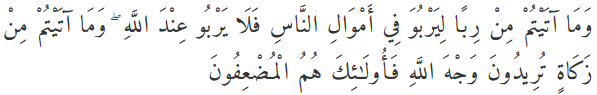 dan sesuatu riba (tambahan) yang kamu berikan agar dia bertambah pada harta manusia, maka riba itu tidak menambah pada sisi Allah. Dan apa yang kamu berikan berupa zakat yang kamu maksudkan untuk mencapai keridhaan Allah, maka (yang berbuat demikian) itulah orangorang yang melipatk gandakan (pahalanya).Tahap kedua, riba digambarkan sebagai suatu yang buruk terdapat dalam QS. An-Nisa ayat 160-161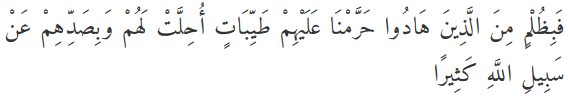 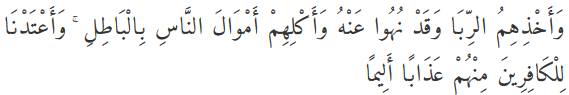 160.Maka disebabkan kezaliman orang-orang Yahudi, kami haramkan atas (memakan makanan) yang baik-baik (yang dahullunya) dihalalkan bagi mereka, dan karena mereka banyak menghalangi (manusia) dari jalan Allah. 161. Dan disebabkan mereka memakan riba, padahal sesungguhnya mereka telah dilarang dari padanya, dan karena mereka memakan harta benda orang dengan jalan yang batil. Kami telah menyediakan untuk orang-orang yang kafir di antara mereka itu siksa yang pedih.Tahap ketiga, riba dikaitkan dengan suatu tambahan yang berlipat ganda terdapat dalam QS. Ali-Imran ayat 130Hai orang-orang yang beriman, janganlah kamu memakan riba dengan berlipat ganda dan bertakwalah kamu kepada Allah supaya kamu mendapat keberuntungan.Tahap terakhir, Allah swt. dengan jelas dan tegas mengharamkan apapun jenis riba, yang terdapat dalam QS. Al-Baqarah ayat 278 dan 279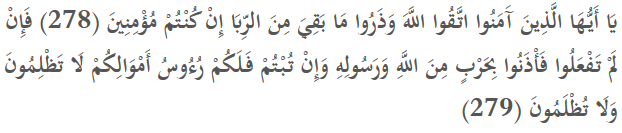 Hai orang-orang yang beriman, bertakwalah kepada Allah dan tinggalkan sisa riba (yang belum dipungut) jika kamu orang-orang yang beriman 278. Maka jika kamu tidak mengerjakan (meninggalkan sisa riba), maka ketahuilah bahwa Allah dan rasul-Nya akan memerangimu. Dan jika kamu bertaubat (dari pengambilan riba), maka bagimu pokok hartamu, kamu tidak menganiaya dan tidak pula dianiaya 279.Perbedaan Serta Persamaan Pandangan Bunga Bank dan RibaBunga bank dalam kajian hukum fiqh Islam, merupakan masalah kontemporer yang melahirkan dua paradigma cara berijtihad yang berbeda dalam menentukan status hukumnya yaitu dengan paradigma tekstual dan kontekstual. Perbedaan yang mendasar antara kedua paradigma tersebut adalah cara melihat ilat (sebab adanya hukum) pengharaman riba sebagai hukum asal. Paradigma tekstual memahami ilat pengharaman riba terletak pada adanya tambahan, sebagaimana makna yang dikandung oleh kata riba itu sendiri dan berdasarkan konfirmasi nas, bahwa hanya modal pokok yang dapat diambil, sehingga apabila ilat itu terdapat di bunga bank, maka bunga bank tersebut adalah riba, dan hukumnya adalah haram. Kelompok paradigma kontekstual memahami nas dari pengharaman riba secara konteks, yaitu adanya unsur zulm atau eksploitasi yang terjadi pada waktu diharamkannya riba. Sehingga kondisi tersebut bila dijumpai pada pemberlakuan bunga bank, barulah bunga bank itu dikategorikan sebagai riba yang status hukumnya jelas, yaitu haram. Kelompok ini melihat bahwa apa yang terjadi di bunga bank tidak ada unsur zulm atau eksplotasi, sehingga mereka menetapkan bahwa bunga bank tidak termasuk riba, dan hukumnya boleh.Di bawah ini akan disajikan antara persamaan dan perbedaan pandangan keduanya adalah sebagai berikut:Persamaan pandanganDalam membahas mengenai riba dan pemahaman mereka akan riba, keduanya sama-sama berangkat dari dasar hukum pemahaman nash, baik itu dari nash-nash Al-Qurang maupun Sunnah.Dalam melakukan interpretasi mengenai riba dalam nash-nash tersebut, keduanya memiliki tujuan akhir yang sama, yaitu supaya interpretasi yang mereka hasilkan dapat memberikan sumbangsi bagi terciptanya kemaslahatan umat, sehingga umat tidak lagi berada dalam kebimbangan ketika menentukan suatu transaksi yang masih mengandung keraguan akan boleh dan tidaknya secara hukum.Pada dasarnya keduanya memiliki pandangan, bahwa riba merupakan sesuatu yang mutlak dilarang dalam Islam dan hukumnya haram. Karena pratik riba hanya akan menciptakan suatu tatanan dalam masyarakat menjadi rusak, timbulnya ketidakadilan dan terjadinya penganiayaan oleh sekelompok orang terhadap sekelompok orang lainnya.Keduanya juga sama-sama memiliki pandangan, bahwa pembahasan yang mereka lakukan dalam kajian mereka masing-masing adalah pembahasan mengenai riba jenis nasi’ah atau jahiliyah yang sudah jelas-jelas dilarang dalam Al-Quran maupun hadist, sedangkan untuk riba fadhl, mereka tidak membahasnya secara lebih luas dalam bukunya masing-masing.Dalam kaitannya dengan argumentasi bahwa riba yang dilarang dan dibolehkan adalah riba jenis produktif dan konsumtif, keduanya tidak memiliki landasan atau keterangan yang kuat untuk mengklaim bahwa pandangan merekalah yang paling benar. Sebab memang tidak ada riwayat atau keterangan, yang menyebutkan bahwa riba yang terjadi pada masa jahiliyah itu adalah jenis riba konsumtif bukan jenis riba yang produktif, atau malah sebaliknya.Perbedaan pandanganPerbedaan pandangan dalam menentukan aspek apa sebenarnya yang terkandung dalam Al-Quran dan hadist dalam pelarangan riba. Abdullah Saeed lebih cenderung memandang aspek formalnya, atau apa yang ada dalam dzahir ayat.Perbedaan pendangan pada poin pertama di atas, menyebabkan terjadinya perbedaan pula dalam menentukan bagian pernyataan mana dalam Al-Quran yang sebenarnya harus dijadikan pijakan utama dalam memahami pelarang riba. Abdullah Saeed cenderung melihat pernyataan la tadzlimuuna wa la tudzlamun sebagai titik tolaknya dalam memahami pelarangan ini, sementara Yusuf Al-Qaradh wi lebih melihat pada pernyataan fa lakum ru’ usu amwa likum sebagai acuan utamanya.Perbedaan dalam menentukan landasan analogi apakah yang semestinya dipakai dalam membahas masalah pelarangan riba ini, Abdullah Saeed lebih melihat hikmah sebagai landasan analoginya, sebab menurutnya ilat memliki banyak kelemahan, sebaliknya Yusuf Al-Qaradh wi cenderung menggunakan ilat sebagai landasan analoginya.Perbedaan dalam memandang wacana ketidakadilan, menurut Abdullah Saeed, ketidakadilan hanya terdapat pada riba yang terdapat pada masa jahiliyah, karena terjadinya penindasan kriditur kepada debitur, hingga menyebabkan perbudakan, sedangkan transaksi pinjaman berbunga di bank saat ini, mustahil akan menyebabkan penindasan, lebih-lebih perbudakan oleh kreditu kepada debitur. Sedangkan menurut Yusuf Al-Qaradh wi, keadilan hanya akan tercapai bila antara pemilik modal dan pengusahan, berbagi resiko atas keuntungan maupun kerugian, dari modal yang digunakan dalam usaha tersebut.Perbedaan-perbedaan dalam menentukan landasan pengharaman dalam menghukumi bunga bank, menurut Yusuf Al-Qaradh wi, bunga bank sama dengan riba yang dilarang dalam Islam, karena berpijak pada stateman bahwa setiap penambahan dalam transaksi pinjaman adalah dilarang. Sedangkan Abdullah Saeed memandang, sepanjang pinjaman tersebut tidak menyebabkan ketidakadilah, maka pinjaman tersebut dibolehkan, dan demikina pula sistem pinjaman dalam bank, meskipun jelas-jelas terdapat bunga di dalamnya.Sistem Bunga Bank dengan SyariahAl-Quran dan hadist, dua sumber hukum Islam melarang keras adanya bunga karena kezalimannya, akan tetapi ada yang berpendapat bahwa bunga yang dibayarkan pada saat investasi dalam kegiatan produksi tidak bertentangan dengan hukum Al-Quran karena hukum tersebut hanya mengacu pada riba, yaitu pinjaman yang bukan untuk produksi dimasa pra Islam. Pada masa pra Islam, orang tidak mengenal pinjaman produksi dan pengaruhnya pada perkembangan ekonomi.Menurut Purwaatmaja, sistem bunga adalah biaya yang dikenakan kepada peminjam uang atau imbalan yang diberikan kepada penyimpanan uang yang besarnya telah ditetapkan di muka, biasanya ditentukan dalam bentuk persentase dan terus dikenakan selama masih ada sisa simpanan/pinjaman sehingga tidak hanya terbatas pada jangka waktu kontrak. Sedangkan sistem bagi hasil yaitu suatu sistem yang meliputi tata cara pembagian hasil usaha antara penyedia dana dan pengelola dana, yang terjadi antara bank dengan penyimpan dana, maupun antara bank dengan nasabah penerima dana. Dari pendapat ini maka dapat disimpulkan bahwa bank berdasar prinsip bunga keuntungan telah ditetapkan di muka berdasarkan besarnya persentase uang (modal) yang dipinjamkan, tanpa berpedoman pada untung rugi. Sedangkan prinsip bagi hasil itu berbagi dalam hal keuntungan juga dalam hal kerugian.Menyebut riba dengan nama bunga tidak akan mengubah sifatnya, karena bunga adalah suatu tambahan modal yang dipinjam, karena itu hal tersebut tetaplah riba. Dalam ekonomi kapitalis, bunga adalah pusat berputarnya sistem perbankan, berdasarkan prinsip dari perbankan konvensional, tanpa bunga sistem perekonomin akan lumpuh. Sedangkan Islam mempunyai kekuatan yang sangat dinamis dalam menjalankan sistem perbankan dan lembaga keuangan lain tanpa harus menjalankan sistem bunga. Karena suku bunga yang berlaku dalam perbankan konvensional tidak ada hubungan dengan pengaruh volume menabung. Evolusi konsep riba ke bunga tidak terlepas dari perkembangan lembaga keuangan. Lembaga keuangan timbul karena kebutuhan modal untuk membiayai industri dan perdagangan, modalnya berasal dari kaum pedagang.Kecenderungan masyarakat menggunakan sistem bunga (interest ataupun unsury) lebih bertujuan untuk mengoptimalkan pemenuhan kepentingan pribadi, sehingga kurang mempertimbangkan dampak sosial yang ditimbulkannya. Berbeda dengan sistem bagi hasil (profit-sharing), sistem ini berorientasi pada pemenuhan kemaslahatan hidup umat manusia.Ada sembilan alasan bagi yang membolehkan bunga bank yaitu:Boleh mengambil bunga bank karen darurat.Pada tingkat wajar, tidak mengapa bunga bank dibebankan.Opportunty lost yang ditanggung pemilik dana disebabkan penggunaan uang oleh pihak lain.Bunga untuk konsumtif dilarang, tetapi untuk produktif dibolehkan.Uang sebagai komoditi, karena itu ada harganya dan harga uang itu adalah bunga (Boehn-Boerk).Bunga sebagai penyeimbang laju inflasi.Bunga sebagai upah menunggu (abstinence concept, senior, irving fisher).Nilai uang sekarang lebih besar dari pada nilai uang masa depan (time value of money).Pada zaman nabi tidak ada bank, dan bank bukan syakhshiyyah mukallafah (yang terkena kewajiban menjalankan hukum syariah)Untuk itu para ulama melakukan istinbath terhadap sumber-sumber syariah dalam rangka menghindari riba. Di antara hasil istinbath tersebut adalah produk-produk muamalah yaitu musyarakah, mudharabah, muzara’ah, musaqat, murabahah, salam, istishna’, sharf, ijarah, wadi’ah, wakalah, hawalah, rahn, qardh, i’arah, sulh, muqashah, iqtha’, dan hima, yang semuanya merupakan produk-produk dalam perbankan syariah yang dalam pengelolaannya prinsip bagi hasil.Untuk lebih singkatnya, perbedaan mendasar antara bunga dan bagi hasil antara lain:Penentuan bunga dibuat pada waktu akad dengan asumsi selalu untung. Sedangkan pada bagi hasil penentuan besarnya rasio/nisbah bagi hasil dibuat pada waktu akad dengan berpedoman kemungkinan untung atau kemungkinan rugi.Pada sistem bunga persentasenya berdasarkan jumlah uang (modal) keuntungan yang dipinjamkan. Sedangkan bagi hasil, besarnya rasio/nisbahnya berdasarkan jumlah keuntungan yang diperoleh.Pembayaran bunga tetap seperti yang dijanjikan tanpa mempertimbangkan untung ruginya. Sedangkan sistem bagi hasil tergantung pada keuntungan proyek yang dijalankan.Eksistensi bunga diragukan (kalau tidak dikecam) oleh semua agama termasuk Islam. Sedangkan bagi hasil tidak ada yang meragukan keabsahannya.Hikmah Pelarangan serta Dampak Bunga Bank dan RibaBanyak hikmah yang dapat diambil dari adanya pelarangan riba, di antaranya yaitu:Menjadikan pribadi-pribadi manusia yang suka saling menolong satu sama lain.Dengan sikap saling tolong menolong menciptakan persaudaraan yang semakin kuat. Sehingga pintu pada tindakan memutus hubungan silaturrahmi baik anat sesama manusia.Menjadikan kerja sebagai sebuah kemuliaan, karena pekerjaan tersebut sebagai sarana untuk memperoleh penghasilan. Karena dengan bekerja seseorang dapat meningkatkan keterampilan dan semangat besar dalam hidupnya.Tidak merugikan orang-orang yang sedang kesusahan, karena dengan adanya riba seseorang yang mengalami kesulitan justru semakin susah.Dampak adanya riba ditengah-tengah masyarakat tidak saja terpengaruhkan dalam kehidupan ekonomi, tetapi dalam seluruh aspek kehidupan manusia, di antaranya:Riba dapat menimbulkan permusuhan antara individu dan melemahkan nilai-nilai sosial dan nilai keluarga.Menimbulkan tumbuhnya mental pemboros dan pemalas.Riba salah satu bentuk penjajahan.Yang kaya semakin kaya dan yang miskin semakin miskin.Riba pada kenyataannya adalah pencuri.Tingkat bunga tinggi menurunkan minat untuk berinvestasi.Bagi jiwa manusia hal ini akan menimbulkan perasaan egois pada diri, sehingga tidak mengenal melainkan diri sendiri. Riba ini menghilangkan jiwa kadih sayang, dan rasa kemanusiaan dan sosial. Lebih mementingkan diri sendiri dari pada orang lain.Bagi masyarakat dalam kehidupan masyarakat hal ini akan menimbulkam kasta kasta yang saling bermusuhan. Sehingga membuat keadaan tidak aman dan tentram. Bukannya kasih sayang dan cinta persaudaraan yang timbul akan tetapi permusuhan dan pertengkaran yang akan tercipta di masyarakat.Bagi roda pergerakan ekonomi dampak sistem ekonomi ribawi tersebut sangat membahayakan perekonomian.Sistem ekonomi ribawi telah banyak menimbulkan krisis ekonomi dimana-mana sepanjang sejarah, sejak tahun 1029, 1930, 1940an, 1950an, 1970an, 1980an, 1990an, 1997, 2010, dan sampai saat ini.Di bawah sistem ekonomi ribawi, kesenjangan pertumbuhan ekonomi masyarakat dunia makin terjadi secara konstant, sehingga yang kaya makin kaya yang miskin makin miskin.Suku bunga juga berpengaruh terhadap investasi, produksi dan terciptanya pengangguran.Teori ekonomi juga mengajarkan bahwa suku bunga akan secara signifikan menimbulkan inflasi.Sistem ekonomi ribawi juga telah menjerumuskan negara-negara berkembang kepada debt trap (jebakan hutang) yang dalam, sehingga untuk membayar bunga saja mereka kesulitan, apalagi bersama pokokny.PENUTUPKesimpulanDari pembahasan mengenai bunga bank dan riba di atas, maka dapat disimpulkan beberapa hal sebagai berikut:Bunga adalah tanggungan pada pinjaman uang, yang biasanya dinyatakan dengan persentase dari uang yang dipinjamkan. Sedangkan riba artinya kelebihan pembayaran tanpa ganti rugi atau imbalan, yang disyaratkan bagi salah seorang dari dua orang yang melakukan transaksi, baik tambahan itu berasal dari dirinya sendiri, maupun berasal dari luar berupa imbalan.Secara garis besar riba dikelompokkan menjadi dua, yaitu riba fadhl merupakan riba  yang berlaku dalam jual beli dan riba nasi’ah merupakan kelebihan atas piutang yang diberikan orang yang berutang kepada pemilik modal ketika waktu yang disepakati jatuh tempo yang terbagi juga atas dua yaitu riba qardh dan riba jahiliyah.Tahapan pengharaman riba terjadi dalam empat tahap yaitu tahap pertama pada QS. Ar-Rum ayat 39, tahap kedua pada QS. An-Nisa ayat 160-161, tahap ketiga pada QS. Ali-Imran ayat 130, dan tahap terakhir pada QS. Al-Baqarah ayat 278 dan 279.Perbedaan yang mendasar antara kedua paradigma tekstual dan kontekstual adalah cara melihat ilat (sebab adanya hukum) pengharaman riba sebagai hukum asal. Paradigma tekstual berpendapat bunga bank tersebut adalah riba, dan hukumnya adalah haram. Sedangkan paradigma kontekstual berpendapat bahwa jika bunga bank tidak ada unsur zulm atau eksplotasi, sehingga mereka menetapkan bahwa bunga bank tidak termasuk riba, dan hukumnya boleh.Perbedaan antara sistem bunga bank dengan sistem bagi hasil pada syariah yaitu bank berdasar prinsip bunga keuntungan telah ditetapkan dimuka berdasarkan besarnya persentase uang (modal) yang dipinjamkan, tanpa berpedoman pada untung rugi. Sedangkan prinsip bagi hasil itu berbagi dalam hal keuntungan juga dalam hal kerugian.Banyak hikmah yang dapat dipetik dari adanya pelarangan riba. Begitu juga dampak adanya riba ditengah-tengah masyarakat tidak saja terpengaruhkan dalam kehidupan ekonomi, tetapi dalam seluruh aspek kehidupan manusia.DAFTAR PUSTAKAAksin, Nur. (2013). “Perbandingan Sistem Bagi Hasil dan Bunga di Bank Muamalat Indonesia dan CIMB Niaga”. Jejak Journal of Economics and Policy, Vol. 6, No. 2, 2013.Arifin, Zainul. (2010). Bunga dan Riba dalam Perspektif Sejarah dan Agama. Jakarta: Bank IndonesiaGampito. (2013). Ekonomi Makro Islam: Suatu Pengantar. Batusangkar: STAIN Batusangkar Press.Haryanto, Rudy. (2010). “Bagi Hasil dan Bank Syaria’ah: Solusi Terhadap Bunga Bank”. Al-Ihkam, Vol. V, No. 2, Desember 2010.Hasyim, Muhammad Syarif. (2008). “Bunga Bank: Antara Paradigma Tekstual dan Kontekstual”. Jurnal Hunafa, Vol. 5, No. 1, April 2008: 45-58.Hidayanto, Fajar. (2008). “Prakterk Riba dan Kesenjangan Sosial”. La-Riba Jurnal Ekonomi Islam, Vol. II, No. 2, Desember 2008.Huda, Nurul dkk. (2008). Ekonomi Makro Islam: Pendekatab Teoritis. Jakarta: Kencana Prenada Media Group.Mardani. (2011). Ayat-Ayat dan Hadis Ekonomi Syariah. Jakarta: Rajawali Pers.Marwini. (2017). “Kontroversi Riba dalam Perbankan Konvensional dan Dampaknya Terhadap Perekonomian”. Az-Zarqa, Vol. 9, No. 1, Juni 2017.Muhammad. (2004). Dasar-Dasar Keuangan Islami. Yogyakarta: Ekonisia.Nabhani, Taqyuddin. (1996). Membangun Sistem Ekonomi Alternatif; Perspektif Islam. Surabaya: Risalah Gusti.Nailufarh, Qurratul A’yun. (2008). “Sistem Perbankan dan Persolan Riba dalam Isla: Menuju Perbankan dan Perbuatan Masyarakat yang Bebas dari Unsur Riba”. Balance Economics, Bussiness, Management and Accounting Journal, Vol. V, No. 9, Juli 2008.Nurhadi, (2017)Bunga Bank antara Halal dan Haram,Nur El-Islam, Vol 4 No. 2 Qadir, Dadang Abdul. (2014). “Anatomi Keabsahan Bunga Bank dalam Perspektif Teori Limit Muhammad Syahrur”. Asy-Syaria’ah, Vol. 16, No. 1, April 2014.Rizal dan Nilfirdaus. (2013). Ekonomi Islam. Batusangkar: STAIN Batusangkar Press.Sumar’in. (2013). Ekonomi Islam Sebuah Pedekatan Ekonomi Mikro Perspektif Islam. Yogyakarta: Graha Ilmu.Suwiknyo, Dwi. (2010). Kompilasi Tafsir Ayat-Ayat Ekonomi Islam Buku Referensi Program Studi Ekonomi Islam. Yogyakarta: Pustaka Pelajar.Syarif, Mujar Ibnu. (2011). “Konsep Riba dalam Al-Quran dan Literatur Fikih”. Al-Iqtishad, Vol. III, No. 2, Juli 2011.Tho’in, Muhammad. (2016). “Larangan Riba dalam Teks dan Konteks (Studi Atsa Hadits Riwayat Muslin Tentang Pelaknatan Riba”. Jurnal Ilmiah Ekonomi Islam, Vol. 02, No. 02, Juli 2016.Wahab, Fatkhul. (2017). “Riba Transaksi Kotor Dalam Ekonomi”. Iqtishodia Jurnal Ekonomi Syariah, Vol. 02, No. 02, 2017: 26-41.Wartoyo. (2010). “Bunga Bank: Abdullah Saeed VS Yusuf Qaradhawi (Sebuah Dialektika Pemikiran Antara Kamu Modernis dengan Neo-Revivalis)”. La-Riba Jurnal Ekonomi Islam, Vol. IV, No. 1, Juli 2010.Zainudin, Ali. (2007). Hukum Perbankan Syariah. Palu: Sinar Grafika 